ΕΛΛΗΝΙΚΗ  ΔΗΜΟΚΡΑΤΙΑ                                         ΥΠΟΥΡΓΕΙΟ ΕΡΓΑΣΙΑΣ,  ΚΟΙΝΩΝΙΚΗΣ                             Αθήνα    2  - 2 - 2016ΑΣΦΑΛΙΣΗΣ ΚΑΙ ΚΟΙΝΩΝΙΚΗΣ ΑΛΛΥΛΕΓΓΥΗΣ         Αρ. Πρωτ.: Δ24α/Φ.11/Γ.Π.οικ.4817/64ΓΕΝΙΚΗ Δ/ΝΣΗ  ΠΡΟΝΟΙΑΣ                        ΔΙΕΥΘΥΝΣΗ ΠΡΟΣΤΑΣΙΑΣ Α.Μ.Ε.Α.     ΤΜΗΜΑ: Α΄                                                                   Ταχ.Δ/νση       : Σολωμού 60            	 Ταχ.Κώδικας  : 104 32	                                          ΠΡΟΣ : Περιφέρεια ΑττικήςΠληροφορίες  : Προβελεγγίου Β. 		                    Λ. Αλεξάνδρας 196, Τ.Κ.10521Τηλέφωνο       : 210 5281106                                                ΑΘΗΝΑFAX                 : 210 5281113ΘΕΜΑ : Παράταση χορήγησης Δελτίων Μετακίνησης ΑμεΑ στην ΠΕΡΙΦΕΡΕΙΑ ΑΤΤΙΚΗΣ.ΣΧΕΤ :  Η με αρ. πρωτ. Δ24α/Φ.11/ΓΠοικ.58156/1009/14-12-2015 (ΑΔΑ : ΨΒ5Κ465Θ1Ω-ΝΨΡ) Διευκρινιστική Εγκύκλιος Σε συνέχεια του ανωτέρω σχετικού εγγράφου και δεδομένου ότι υπάρχουν ακόμα διαθέσιμα Δελτία  Μετακίνησης ΑμεΑ του ΟΑΣΑ στην ΠΕΡΙΦΕΡΕΙΑ ΑΤΤΙΚΗΣ, η ημερομηνία λήξης για την ανανέωση και την έκδοση των νέων Δελτίων και κουπονιών ορίζεται η 12η Φεβρουαρίου 2016 μόνο για την ανωτέρω Περιφέρεια και μέχρι εξαντλήσεως των αποθεμάτων. Οι δικαιούχοι θα πρέπει να απευθύνονται στις κατά τόπους Περιφερειακές Ενότητες.Ο  ΓΕΝΙΚΟΣ ΓΡΑΜΜΑΤΕΑΣ ΠΡΟΝΟΙΑΣΔ. ΚΑΡΕΛΛΑΣΕΣΩΤ. ΔΙΑΝΟΜΗ: Γρ. Αναπληρώτριας Υπουργού κ. Θ. Φωτίου                                                                        Γραφείο Γενικού Γραμματέα ΠρόνοιαςΓραφείο Προϊσταμένης Γεν. Δ/νσης ΠρόνοιαςΔιεύθυνση Προστασίας ΑμεΑ (Α’)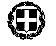 